Конспект занятия по образовательной области  «Элементарные математические представления» для детей старшей группы (5- 6 лет)«ПУТЕШЕСТВИЕ В СТРАНУ «МАТЕМАТИКА» Иотко Татьяна Семеновнавоспитатель дошкольного образованияпервой категорииГУО «Ясли-сад №4 г.п.Глуск»Программные задачи: количество и счет: закрепить порядковый и обратный счёт в пределах 10, способы образования чисел в пределах 10, определения связей и отношений между смежными числами, двух меньших чисел (в пределах 10); закрепление узнавания и использования цифр и некоторых математических знаков; геометрические фигуры и форма предметов: систематизироватьпредставление о разновидностях плоских геометрических фигур; пространство: закреплять умения определять положения изображений на листе бумаги, опираясь на следующие ориентиры: центр, правый и левый верхние углы, правый и левый нижние углы;время: систематизировать представления о  частях суток и дняхнедели, их последовательности и включенности во временной отрезок «неделя»; развивать произвольность, преднамеренность, целенаправленностьвсех психических процессов; воспитывать интерес к содержанию и процессу познания,эмоциональное отношение к нему, культуру рассуждений.Материал и оборудование: наборы цифр от 1 до 10, модель «Части суток», карточки «расставь знаки», карточки на которые нанесены точки с цифрами для соединения, листы бумаги, изображение замка с геометрическими фигурами, наборы цветов, мяч, карандаши, магнитная доска.                                                               Ход  занятияВоспитатель (В.) В круг широкий, вижу я,Встали все мои друзья.Мы сейчас пойдем направо, раз, два, три.А теперь пойдем налево, раз, два, три.В центре круга соберемся, раз, два, три.И на место все вернемся, раз, два, три.Улыбнемся, подмигнем,И общаться мы начнём!Посмотрите друг на друга, подарите друг другу улыбку. Ребята, сегодня утром на столе я нашла письмо, которое адресовано детям старшей группы. Давайте откроем его и посмотрим, что внутри. Ой, тут письмо. Интересно, от кого оно? Давайте прочитаем его, и нам все станет ясно.«Здравствуйте, дорогие ребята! Это мы Цифрик и Фигурка. В нашей стране математики случилась беда. Злой волшебник побывал, ураган на всех нагнал и произошла путаница! Приглашаем всех детей в путь отправиться скорей! Ждут вас испытания, трудные задания.  В страну математики к нам спешите и порядок наведите. Ваша помощь нам нужна, вы поможете нам, друзья?»В. Поможем? (Да!) Тогда отправляемся в математическую страну, но чтобы туда попасть  нужно сказать волшебные слова. Закройте глаза и повторяйте  вместе со мной.  Топну, хлопну, повернусь.  В стране математики окажусь. В. Вот мы и на месте. Но, что это? Злой волшебник повесил огромный замок на воротах  страны. Чтобы его открыть, нам нужно разгадать один секрет – догадаться какая из фигур лишняя. (На доске висит замок с изображением  геометрических фигур.)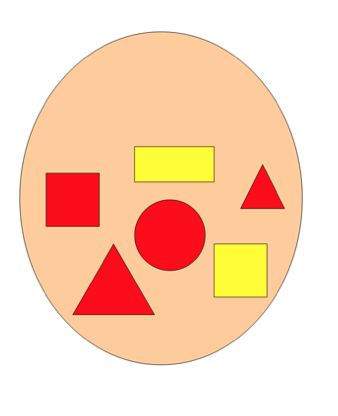 В. Ребята, какие геометрические фигуры вы видите на замке? (Желтый квадрат, красный квадрат, желтый прямоугольник, красный большой треугольник, красный маленький треугольник, красный круг). Есть ли здесь одинаковые фигуры? (Да, треугольники и квадраты). Сравните их, и скажите, чем они похожи, что есть общее? (Формой и размером, цветом). (Сравнение по форме, цвету, величине). Чем фигуры отличаются? (Треугольники отличаются размером, один большой другой маленький; квадраты отличаются цветом). Как вы считаете, какая фигура лишняя? (Круг – не имеет углов). Молодцы, замок открыт, мы можем зайти в математическую страну.                             ( Дети садятся за столы)                  Игра « Найди место в ряду» В. И так, нас ждет первое задание. Злой волшебник перессорил все числа.«Случай странный,Случай редкий,Цифры в ссоре,Вот те на! Со своей стоять соседкой,Не желает ни одна,Нужно цифры помирить.И их строй восстановить»В. Как можно помирить числа? Что нужно сделать, чтобы они встали в нужном порядке? (Выстроить числовой ряд.)(Дети выполняют задание, выстраивают числовой ряд.)В. Милана, посчитай числа по порядку, так, как ты их расставила.Глеб , посчитать по другому - обратный счёт от10 до 1.Тимофей, какое число ты поставил между числами 3 и 5?Ульяна, какое число ты поставила между числами 1 и 3?Даша  назови число, которое больше числа 3 на 1?Антон назови число, которое больше числа 5 на 1?Настя назови число, которое больше числа 7 на 1?В. Молодцы, справились с первым заданием! А теперь ребятки ждут  вас трудные задачки. Сколько солнышек на небе? (1)Сколько лапок у кота? (2)Сколько спинок у трёх свинок? (3)Сколько у коня копыт, когда конь в траве лежит? (4)Сколько пальцев на одной руке? (5)Пять щенят + мам Лайка, сколько будет, сосчитай-ка? (6)У маленькой Светы четыре конфеты.Еще дала три Алла, сколько всего стало? (7)В. Молодцы! Быстро всё разгадали!                               Физкультминутка                                 Быстро встаньте, улыбнитесь                                 Выше, выше потянитесь                                 Ну-ка, плечи распрямите,                                 Поднимите, опустите,                                 Влево, вправо повернитесь                                 Пола ручками коснитесь,                                 Сели-встали, сели – встали                                 И на месте пошагали.                                 Руки кверху все подняли,                                 Раз, два, раз, два.                                 Заниматься нам пора.В. Продолжим.  Математические знаки просят помощи, забыли зачем они нужны? ( Знаки нужны, чтобы сравнивать числа.)                                                                                                                                                                                                                                                                                                                                                  Как они называются? (больше, меньше, равно.) У вас на столах карточки, вам необходимо сравнить числа и поставить нужные знаки между ними. (Дети самостоятельно выполняют задание.)В.Отлично, математические знаки вспомнили своё предназначение.Цифрик и Фигурка приглашают вас поиграть.   Игра « Я покажу, а ты узнай части суток называй»Воспитатель показывает карточки частей суток,       соответствующие по цвету. Дети угадывают.   Игра « Дни  недели»В. Вот какая, не задача, дни недели, заблудились и забыли, кто из них на каком месте. Давайте поможем им с помощью волшебного мяча. Раз, два, три, четыре, пять встанем в круг опять. Воспитатель бросает мяч детям и задает вопросы.В. Сколько всего, дней в неделе? (7 дней)В. Назовите по порядку. (Дети  по очереди  передают друг другу мяч  и называют).Какой сегодня день? Какой день был вчера? Какой день идет за пятницей? Какой день будет завтра? Какой третий день недели? Седьмой? Пятый?В. Пора переходить к следующему заданию. В удивительной стране математике на цветочной поляне исчезли все цветы. Это проделки, злого волшебника, нужно всё исправить. ( Дети садятся за столы.)  Игра « Ориентация на листе бумаги»                       Влево, вправо, выше, ниже.                       Может дальше? Может ближе?                       Разложите без труда, все цветы.                       И будет красота.  Дети под диктовку воспитателя  выполняют задание.В. В левый верхний угол положите жёлтый  цветок. В нижний левый угол, положите  цветок не синий и не оранжевый. В правый верхний угол положите не синий цветок. И нижний правый угол положите синий цветок. Бабочку в центре.  Воспитатель вместе с детьми, проверяют, правильно ли выполнено  задание.В. Молодцы и это задание у вас не вызвало затруднений. И так продолжим. Злой волшебник заколдовал жителей страны при помощи магии. Если мы правильно выполним следующее задание, чары будут сняты. А злой колдун превратиться в доброго. Нужно последовательно соединить точки прямыми линиями, начиная от цифры десять.В.Что получилось? (Звезда) Молодцы, справились с заданием. Злые чары сняты, благодаря вашим нарисованным звёздам. Именно такие звёзды в годы ВОВ украшали мундиры защитников нашей с вами Родины и являлись символом победы над врагом. Каждый год в день Великой Победы, мы чтим память тех, кто ценою жизни стоял за то, чтобы  мы сегодня жили в мирной и процветающей  стране.В.А нам пора возвращаться. Встаньте на носочки, поднимитесь. И два раза повернитесь. В детском саду очутитесь.В. Вам понравилось путешествие? Какие задания больше всего запомнились? Что было трудным? Какое задание было для вас самым простым? Ребята, вы молодцы, выполнили все задания, прошли все  трудные испытания.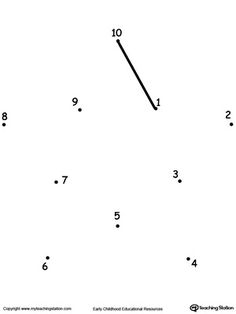 